Билеты по биологии для 8 класса.(по учебнику Колесов Д.В., Маш Р.Д., БеляевИ.Н., по программе Пасечника В.В.)Пояснительная запискаЭкзаменационные билеты по биологии составлены в соответствии с «Обязательным минимумом содержания основного общего образования по биологии для 8 класса. Билеты соответствуют изучаемому курсу биологии 8 класс по учебнику Колесова Д.В., Маш Р.Д., Беляева И.Н. Для учащихся составлено 15 билетов. Структура билетов. Каждый билет включает два теоретических вопроса и одно практическое задание в виде правил оказания первой медицинской помощи, профилактике заболеваемости или задачи на энергозатраты. На подготовку к ответу по каждому билету учащемуся предоставляется 20-25 мин,Критерии оценивания ответов на устном экзамене Оценивание осуществляется по принципу «сложения» и зависит от качества ответов по каждому вопросу. При этом рекомендуется учитывать психо-физическое состояние учащегося и учитывать типичные ситуации, возникающие на экзамене. Отметка «5» ставится, если ученик: Полно излагает материал, дает правильное определение языковых понятий; Обнаруживает понимание материала, может обосновать свои суждения, применить знания на практике, привести необходимые примеры: Излагает материал последовательно и правильно с точки зрения норм литературного языка. Отметка «4» ставится, если ученик: Дает ответ, удовлетворяющий тем же требованиям, что и для отметки «5», но допускает 1- 2 ошибки, которые сам же исправляет, и 1-2 недочета в последовательности и языковом оформлении излагаемого материала. Отметка «3» ставится ученику: Изложение всех вопросов и воспроизведении 60-70 % единиц содержания учебного материала. Возможно искажение материала на уровне структурно-функциональных связей. Отметка «2» ставится, если ученик: Не может воспроизвести 50% единиц содержания учебного материала по плану, искажает смысл воспроизводимого материала, не может ответить на наводящие дополнительные вопросы.Билеты по биологии       8 класс1 билет.1.Систематическое положение человека в современной классификации органического мира.2.Механизм свёртывания крови.3.Энергетический обмен. Решение задачи на определение энергозатрат.2 билет1.Науки, изучающие строение, функции, закономерности протекающие в организме человека. Анатомия, физиология, психология и гигиена человека.2.Группы крови. Правила переливания крови. Резус фактор.3.Энергетический обмен. Решение задачи на определение энергозатрат.3 билет1.Доказательства происхождения человека от животных (рудименты и атавизмы).2.Иммунитет. Виды иммунитета.3.ПЕРВАЯ МЕДИЦИНСКАЯ ПОМОЩЬ при ушибах и вывихах.4 билет1.Пластический и энергетический обмены.2.Кровеносные сосуды: виды, строение, функции.3.ПЕРВАЯ МЕДИЦИНСКАЯ ПОМОЩЬ при открытых и закрытых переломах.5 билет1.Работа сердца. Сердечный цикл.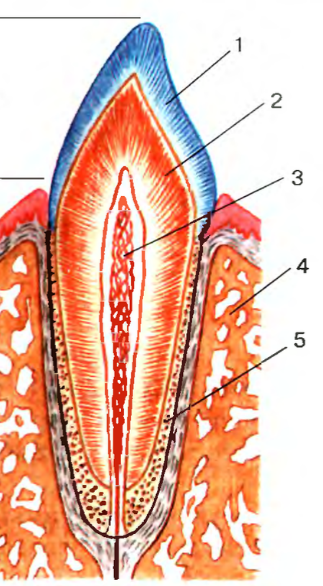 2.Пищеварение в ротовой полости. Строение зубов.3.Нарушение осанки. Плоскостопие. Меры их предупреждения.6 билет1.Общее строение организма человека. Расположение внутренних органов. Системы органов. Внутренняя среда организма.2.Пищеварение в желудке и двенадцатиперстной кишке.3.Основные принципы закаливания.7 билет1.Эпителиальная ткань: разновидности, особенности строения, функции.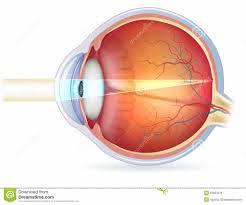 2.Зрительный анализатор. Строение органа зрения 3.ПЕРВАЯ МЕДИЦИНСКАЯ ПОМОЩЬ при венозном и артериальном  кровотечениях.8 билет1.Соединительная ткань: разновидности, особенности строения, функции.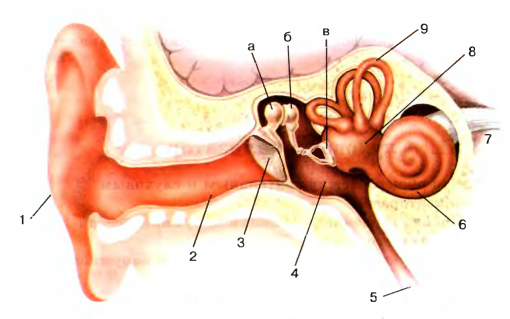 2.Слуховой анализатор. Строение органа слуха.3.Никотин и алкоголь: их влияние на организм человека.9 билет1.Мышечная ткань: разновидности, особенности строения, функции.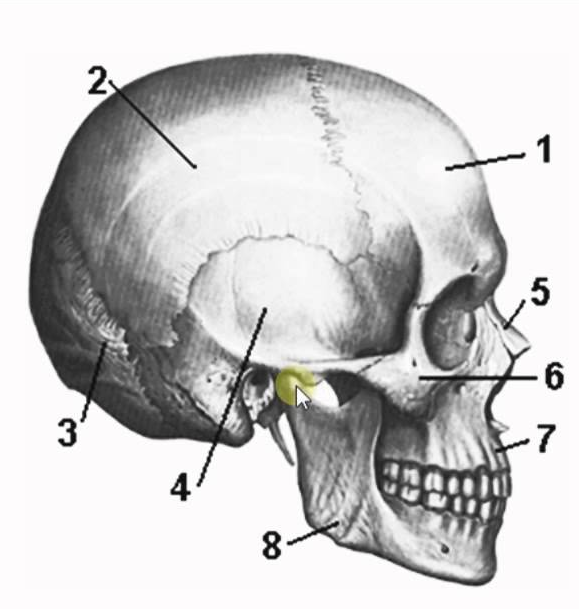 2.Строение черепа человека.3.ПЕРВАЯ МЕДИЦИНСКАЯ ПОМОЩЬ утопающему.10 билет 1.Нервная ткань : разновидности нейронов, строение, функции.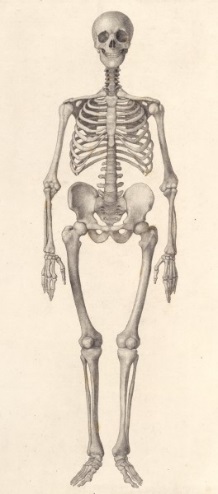 2.Строение скелета человека, функции скелета.3. ПЕРВАЯ МЕДИЦИНСКАЯ ПОМОЩЬ при отравлениях.11 билет1.Кровь: строение, функции.2.Рефлекс. Рефлекторная дуга: строение, передача возбуждения.3.Заболевания дыхательной системы12 билет 1.Лёгкие: строение, функции.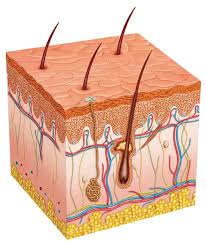 2. Кожа: строение, функции. 3.Кровеносное давление. Гипертония, инфаркт, инсульт.13 билет1.Типы костей, их функции и расположение в скелете человека.2.Механизм коррекции близорукости и дальнозоркости.3.ПЕРВАЯ МЕДИЦИНСКАЯ ПОМОЩЬ при ожогах и обморожениях кожи.14 билет1.Основные отделы головного мозга, их значение.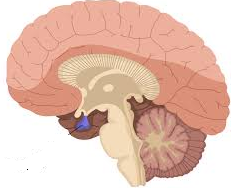 2. Железы внешней секреции3.Энергетический обмен. Решение задачи на определение энергозатрат.15 билет 1.Соматическая и вегетативная нервная система2. Железы внутренней секреции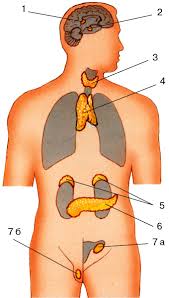 3.Гигиена органов пищеварения. Предупреждение желудочно-кишечных инфекций.